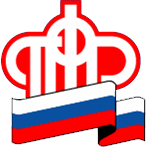       Пенсионный фонд Российской Федерации
       ГУ - Управление Пенсионного фонда РФ   в городе Сургуте          Ханты-Мансийского автономного округа – Югры (межрайонное)17.08.2020                                                                                                                   Пресс-релизОсобенности начисления пенсии гражданам старше 80-ти лет	Российским законодательством предусмотрены различные меры государственной поддержки граждан, достигших 80-ти лет. В частности, при достижении этого возраста в беззаявительном порядке проводится увеличение фиксированной части страховой пенсии по старости. Фиксированная выплата – это гарантированная выплата к страховой пенсии, которая устанавливается государством и не зависит от размера ранее уплаченных страховых взносов. Ее размер зависит от индекса роста потребительских цен за прошедший год и ежегодно индексируется. С 1 января 2019 года размер фиксированной выплаты к страховой пенсии по старости составляет  5334,2  рубля . Рассмотрим пример того, как увеличивается страховая пенсия по старости: Иванова Ольга Ивановна получает пенсию в размере  14 500   рублей, из которых  5334,2 рубля   – фиксированная выплата. В январе 2019 года ей исполнилось  80 лет . На этом основании Пенсионный фонд с даты исполнения Ольге Ивановне 80 лет произвел корректировку ее пенсионного обеспечения. В итоге ее фиксированная выплата увеличилась вдвое:  5334,2 * 2 = 10 668,4 рубля. Таким образом,  Ольга Ивановна после достижения ею 80-ти лет будет получать пенсию в размере  19834,2   рубля. 	Отметим, что на такое увеличение пенсии могут претендовать не все граждане, достигшие 80-ти летнего возраста. Так, получателям социальных пенсий или пенсий по случаю потери кормильца (СПК) не положено увеличение фиксированной выплаты. Однако получатели пенсии по СПК при достижении 80 лет имеют право обратиться за перерасчетом своей страховой пенсии с учетом удвоения фиксированной выплаты и перейти на нее, в случае если ее размер окажется больше получаемой пенсии по СПК. Так, в случае, если Ольга Ивановна в связи со смертью супруга получает пенсию по случаю потери кормильца в размере  17  000   рублей, то, по достижению 80-ти лет, ей не будет произведено увеличение фиксированной части. Ее страховая пенсия по старости с учетом увеличения фиксированной выплаты будет равна  19834,2   рубля, соответственно Ольга Ивановна может перейти на получение собственной страховой пенсии, которая увеличилась с момента достижения 80-лет. 	Таким образом, отказ от пенсии по случаю потери кормильца и переход на собственную страховую пенсию для Ольги Ивановны оказывается выгодным. Для того чтобы перейти с одного вида пенсии на другой, ей необходимо подать соответствующее заявление, воспользовавшись либо онлайн-сервисами ПФР, либо лично посетив территориальное Управление Пенсионного фонда. 	Получателям страховой пенсии по старости и являющимся инвалидами первой группы фиксированная выплата увеличивается вдвое с момента установления инвалидности. Поэтому дополнительного перерасчета фиксированной выплаты при достижении 80-летнего возраста у инвалидов первой группы не будет. 	Отметим, что вне зависимости от вида получаемой пенсии за гражданином старше 80 лет после подачи соответствующего заявления в Управление ПФР можно закрепить человека, осуществляющего уход. Выплата ухаживающему лицу в размере 1200 рублей производится ежемесячно и перечисляется гражданину, за которым ухаживают, вместе с его пенсией. Оплату услуг лицу, которое оказывает уход, осуществляет сам пенсионер, о котором заботятся. 